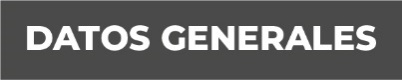 Nombre Rosalba Garcia VegaGrado de Escolaridad Licenciatura en DerechoCédula Profesional 8045490Teléfono de Oficina 271 71 2 80 64 Unidad CórdobaCorreo Electrónico rgarcia@fiscaliaveracruz.gob.mxFormación Académica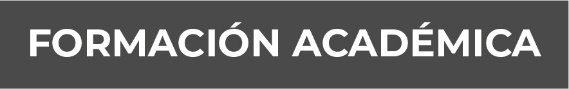 1993-1998Universidad Veracruzana “Estudios de Licenciatura en Derecho”.22 de Agosto al 6 de Septiembre de 2016Curso: “Taller de Especialización en el Nuevo Sistema Penal Acusatorio”. Academia ARSPO de Morelia, MichoacánSeptiembre 2016Curso: Capacitación para la Aplicación de la Nueva Metodología para el Registro y Clasificación de los Delitos: Fiscales.21 de enero al 08 de febrero de 2019Certificación para fiscal Especializado para la atención de denuncias por personas desaparecidasJunio 2020Análisis de contexto y uso de la prueba circunstancia, indiciaria y Presuntiva2021Delitos cibernéticosTrayectoria Profesional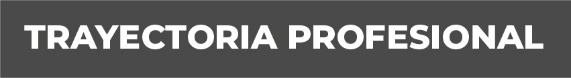 1994-1995Secretaria en el CERESO Zongolica. Prevensión y Readaptación Social del Estado de Veracruz.Del 23 de mayo de 2006 al 15 de enero de 2015Oficial Secretaria de la Procuraduría General de Justicia del Estado de Veracuz, en los municipios de Tierra blanca, Orizaba y Zongolica.16 de enero de 2015 al 23 de abril de 2017Fiscal en la Agencia Primera del Ministerio Público Investigador en Orizaba, Ver. Fiscalía del Estado de Veracruz.24 de abril de 2017 al 12 de septiembre de 2017Fiscal Investigador de ciudad Mendoza, Ver.13 de septiembre de 2017 a la fechaFiscal Especializada para la Atención de Denuncias por personas Desaparecidas Zona Centro Córdoba, en la Fiscalía General del Estado de Veracruz Conocimiento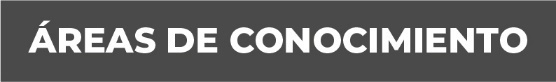 Derecho ConstitucionalDerecho PenalDerecho CivilDerecho AgrarioDerecho Administrativo